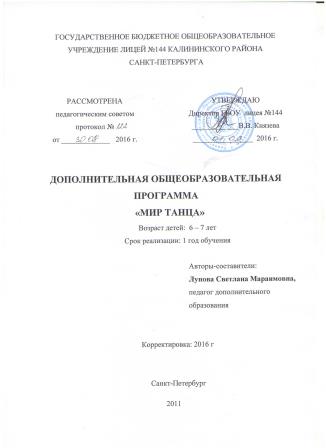 ПОЯСНИТЕЛЬНАЯ ЗАПИСКАШкольный возраст - один из наиболее ответственных периодов в жизни каждого человека. Именно в эти годы закладываются основы здоровья, гармоничного умственного, нравственного и физического развития ребенка, формируется личность человека. Искусство танца – это синтез эстетического и физического развития человека. Общеразвивающие упражнения, упражнения партерной гимнастики, элементы танца исполняются под музыкальное сопровождение. Образность, различный характер музыки, многообразие её жанров повышает эмоциональность детей, питает воображение. Увлекательно, в процессе игры, выполняя различные движения и упражнения, укрепляется опорно-двигательный аппарат, развиваются координация движений и ориентация в пространстве.Программа «Мир танца» входит в состав комплексной программы «Познай себя», разработана в соответствии с общей концепцией воспитания и современными методиками и формами обучения танцам. Данная программа «Мир танца» является модифицированной программой.  Направленность – художественная, ориентирована на общекультурный уровень освоения.Актуальность. Основной целью занятий танцами является пробуждение в детях стремления к прекрасному, интереса к музыкальному и танцевальному творчеству; усиление эмоциональной отзывчивости и творческой активности; знакомство детей с танцевальной культурой своего народа и народов других стран; развитие образного мышления и воображения. Танец обладает огромными возможностями для полноценного эстетического совершенствования ребёнка, для его гармоничного духовного и физического развития.Занятия танцем формируют правильную осанку, прививают основы этикета и грамотной манеры поведения в обществе, дают представление об актёрском мастерстве.Танец имеет огромное значение как средство воспитания национального самосознания. Получение сведений о танцах разных народов и различных эпох необходимо, т.к. каждый народ имеет свои, только ему присущие танцы, в которых отражены его душа, его история, его обычаи и характер.Целесообразность. Программа направлена на гармоничное развитие личности, на формирование у детей танцевальных навыков, что способствует повышению общей культуры ребенка, дает  возможность выбора дальнейшего образовательного маршрута во внеурочной деятельности. Танцы имеют большое воспитательное значение и доставляют эстетическую радость. Данная программа сориентирована на работу с детьми, независимо от наличия у них специальных физических данных, на воспитание хореографической культуры и привитие начальных навыков в искусстве танца.Программа предполагает освоение азов ритмики, азбуки классического танца, изучение танцевальных элементов, исполнение детских  и народных танцев и воспитание способности к танцевально-музыкальной импровизации.Цели и задачи обучения.Цель программы: приобщение детей ко всем видам танцевального искусства: от историко-бытового до современного танца, от детской пляски до балетного спектакля.Задачи:Обучающие:формировать у детей танцевальные знания, умения, навыки на основе овладения и освоения программного материала.дать первоначальную хореографическую подготовку, выявлять склонности и способности ребенка;дать представление о танцевальном образе;Развивающие:способствовать эстетическому развитию и самоопределению ребёнка;прививать интерес к занятиям, любовь к танцам;развивать танцевальные и музыкальные способности, память и внимание;развивать творческие способности;развивать выразительность и осмысленность исполнения танцевальных движений;Воспитательные:воспитывать культуру поведения и общения;воспитывать умение работать в коллективе;организовывать здоровый и содержательный досуг.Условия реализации программыДанная программа «Мир танца» рассчитана на один год обученияКоличество часов – 36 часа (1 час в неделю)Принимаются дети от 6 до 7 лет. Набор и формирование групп осуществляется без вступительных испытаний на протяжении 1 полугодия. Результаты освоения программы:К концу обучения дети должны знать:первоначальные сведения о танце, о музыке, о гармоничном движении;о связи внутренней жизни человека с его пластикой, голосом, речью;первоначальные представления о средствах актёрской выразительности.должны уметь:контролировать свои движения;выполнять построения и перестроения;выполнять движения танцев импровизировать в ходе построения композиции;обыгрывать танцевальные композиции в стиле каждого танца.Формы подведения итогов реализации программы:Работа детей, соответствующая основных требованиям, представляется в концертной деятельности, в проведении спектаклей. Результативность освоения данной программы осуществляется через использование разнообразных способов проверки: текущий контроль знаний в процессе практической работы на занятиях и на репетициях;текущий контроль умений и навыков в процессе наблюдения за индивидуальной работой;тематический контроль умений и навыков при анализе итоговой работы.Учебно-тематический планСОДЕРЖАНИЕ1. Вводное занятиеТеория. Знакомство с детьми, рассказ об истории и видах народного танца. Инструктаж по технике безопасности правилам поведения в зале на занятии, мероприятии.Практика. Начальная диагностика: выявление уровня знаний, умений, навыков, которые имеют дети. Игра «Импровизация под музыку».2. РитмикаТеория. Элементы музыкальной грамоты: ритм, такт и темп. Построения и перестроения: ориентация в пространстве, рисунок танца.Практика. Ритмические упражнения, построения и перестроения, музыкальные игры, слушание и разбор танцевальной музыки.3. ГимнастикаТеория. Необходимость укрепления опорно-двигательного аппарата, мышечной системы, развития гибкости и правильной осанки танцора.Практика. Подвижная разминка на середине. Гимнастические элементы. Гимнастическая диагональ. Развитие растяжки, гибкости.4. Основы народного танцаТеория. Музыкально-ритмическая характеристика танца. Характеристика движений танца. Основное движение танца.Практика. Разучивание движений танцев на основе  польки.5. Концертная деятельность и репетицииТеория. Работа в коллективе. Взаимодействие участников объединения. Особенности выступления на сцене.Практика. Отработка концертных номеров. Выступления на концертах.6. Итоговое занятиеПрактика. Открытое занятие для родителей. Показ изученной программы. МЕТОДИЧЕСКОЕ ОБОСНОВАНИЕ ПРОГРАММЫВ программу входят разделы «Гимнастика», «Ритмика», «Основы народного танца». Программа разделена на отдельные тематические части, но в связи со спецификой занятий по танцам, границы их несколько сглаживаются: на одном занятии могут изучаться элементы всех основных разделов. Педагог строит работу таким образом, чтобы не нарушить целостный педагогический процесс, учитывая тренировочные цели, задачи эстетического воспитания и конкретные перспективы развития детей. Весь процесс обучения построен на игровом методе проведения занятий, так как он придает учебно-воспитательному процессу привлекательную форму, облегчает процесс запоминания и освоения упражнений, повышает эмоциональный фон занятий, способствует развитию мышления, воображения и творческих способностей ребенка.Основная форма образовательной работы с детьми: музыкально-тренировочные занятия, в ходе которых осуществляется систематическое, целенаправленное и всестороннее воспитание и формирование музыкальных и танцевальных способностей каждого ребенка.Занятия включают чередование различных видов деятельности: музыкально-ритмические упражнения и игры, слушание музыки, тренировочные упражнения, танцевальные элементы и движения, творческие задания. Организация игровых ситуаций помогает усвоению программного содержания, приобретению опыта взаимодействия, принятию решений.С детьми проводятся беседы — диалоги, обсуждения, которые помогают развитию способности логически мыслить. Беседы, проводимые на занятиях, соответствуют возрасту и степени развития детей. На этих занятиях дети получают информацию о танцевальном искусстве, его истории развития и традициях.Методы и методические приемы обучения.В курсе обучения танцам применяются традиционные методы обучения: использования слов, наглядного восприятия и практические методы.Метод использования слова — универсальный метод обучения. С его помощью решаются различные задачи: раскрывается содержание музыкальных произведений, объясняются элементарные основы музыкальной грамоты, описывается техника движений в связи с музыкой и др. Это определяет разнообразие методических приёмов использования слова в обучении:рассказ,беседа,обсуждение,объяснение,словесное сопровождение движений под музыку и т.д.Методы наглядного восприятия способствуют более быстрому, глубокому и прочному усвоению учащимися программы курса обучения, повышения интереса к изучаемым упражнениям. К этим методам можно отнести: показ упражнений, демонстрацию плакатов, рисунков, видеозаписей, прослушивание ритма и темпа движений, музыки, которая помогает закреплять мышечное чувство и запоминать движения в связи со звучанием музыкальных отрывков. Всё это способствует воспитанию музыкальной памяти, формированию двигательного навыка, закрепляет привычку двигаться ритмично.Практические методы основаны на активной деятельности самих учащихся. Этот метод целостного освоения упражнений, метод обучения  ступенчатый и игровой метод. Метод целостного освоения упражнений и движений объясняется относительной доступностью упражнений. Однако использование данного метода подразумевает наличие двигательной базы, полученной ранее. В эту базу входят двигательные элементы и связки, позволяющие на их основе осваивать в дальнейшем более сложные движения.Ступенчатый метод широко используется для освоения самых разных упражнений и танцевальных движений. Практически каждое упражнение можно приостановить для уточнения двигательного движения, улучшение выразительности движения и т.п. Этот метод может также применяться при изучении сложных движений.Игровой метод используется при проведении музыкально — ритмических игр. Этот метод основан на элементах соперничества учащихся между собой и повышении ответственности каждого за достижение определённого результата. Такие условия повышают эмоциональность обучения. Игры: « Повтори за мной», «Крокодил», « Магазин игрушек», игра – превращение «Лесник», игровая разминка «В зоопарке», танцевальная игра « Змейка с воротцами»Названные методы обучения на практике могут быть дополнены различными приёмами педагогического воздействия на обучающихся. Раздел Гимнастика предполагает разучивание различных упражнений на гибкость, растяжку, координацию движений и ориентацию в пространстве на основе гимнастических элементов:наклон,равновесие, мост, шпагат,березка, складочка – положение сидя, ноги вытянуты, верхнею часть тела сгибаем до колен, лягушка упражнение на выворотность ног.Примерный танцевальный репертуарПолькаГорошкиТанец Кукол, Танец снежинок и вьюги, Танец с елочным шариком. Танец веселых гномиков. Танец бабочек.МАТЕРИАЛЬНО-ТЕХНИЧЕСКОЕ ОСНАЩЕНИЕ -просторный зал; отвечающий специализированным и санитарно-техническим требованиям;-проигрыватель для кассет \ компакт-дисков;- аудиофонотека; видеофонотека; - компьютер;- проектор.СПИСОК ИСПОЛЬЗОВАННОЙ ЛИТЕРАТУРЫЛитература для педагоговБекина С.И. и др. Музыка и движение - М., 2000.Боттомер У. Учимся танцевать. – М. : ЭКСМО-пресс, 2002.Буренина А.И. Ритмическая мозаика. Санкт-Петербург, 2000.Ивлева Л.Д. История преподавания танца: учеб. пособие/Л.Д. Ивлева; Челяб. Гос. Акад. Культуры и искусства. – 2-е изд. доп. - Челябинск, 2011.Лифиц И.В. Ритмика: Учебное пособие – М. : Академия, 1999.Климов А. Основы русского народного танца. - М. : Издательство Московского института культуры, 1994.Литература для детей1. Барышникова Т.  Азбука хореографии. -  М. : Айрис пресс, 2000. 2. Волков Б.С. Психология младшего школьника, учебное пособие. -  М. : Педагогическое общество России, 2002.№ п\пРазделКоличество часовКоличество часовКоличество часов№ п\пРазделтеорияпрактикавсегоКомплектование11Вводное занятие0.50,512Ритмика1783Гимнастика1784Основы народного танца19105Концертная деятельность и репетиции1677Итоговое занятие11Итого:4,530,536